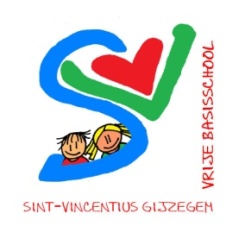 Tussen ondergetekenden[naam van de behandelende arts, eventueel diens specialiteit en de naam van de instelling waaraan hij of zij verbonden is], hierna de Arts genoemd,[naam van de leerling], leerling van Vrije Basisschool SVI te Gijzegem, hierna de Patiënt genoemd, en diens Ouders,Jacques Zaman/ Lisbeth Van Hecke, Directeur van Vrije basisschool SVI, Kruisstraat 2 te Gijzegem, [van elk betrokken personeelslid de naam vermelden], hierna de Betrokken Personeelsleden genoemd,wordt overeengekomen wat volgt:Overwegend dat de Patiënt ondanks alle voorzorgen door een hypoglykemie toch het bewustzijn kan verliezen, dat een inspuiting met Glucagon de Patiënt snel terug tot bewustzijn zal brengen en dat door het geven van deze inspuiting vermeden wordt dat de Patiënt lang bewusteloos blijft en naar het ziekenhuis gebracht moet worden, vragen de Arts, de Ouders en de Patiënt de medewerking van de School bij het toezicht en zo nodig bij de behandeling van de diabetes van de Patiënt tijdens diens aanwezigheid op de School.Artikel 1 – De Arts§ 1. De Arts bevestigt dat de inspuiting met glucagon kan en mag gegeven worden door eenieder die daartoe voldoende instructie ontvangen heeft, zelfs door een persoon die weinig of geen ervaring heeft met het toedienen van injecties.§ 2. De Arts verklaart dat de Directeur en de Betrokken Personeelsleden voldoende instructies ontvangen hebben om zo nodig het bloedsuikergehalte van de Patiënt te meten en/of de Patiënt een inspuiting met glucagon toe te dienen. De Arts bevestigt dat het bloedsuikergehalte door de Directeur en de Betrokken Personeelsleden gemeten mag worden met behulp van het priktoestel dat de Patiënt steeds bij zich heeft.§ 3. De Arts bevestigt dat in geval van hypoglykemie van de Patiënt de Directeur of de Betrokken Personeelsleden niet onmiddellijk een arts of een medisch team hoeven te verwittigen, zelfs niet indien de Patiënt het bewustzijn verloren heeft, op voorwaarde dat de in § 1 en § 2 beschreven handelingen overeenkomstig de instructies uitgevoerd worden.§ 4. De Arts verklaart het uitvoeren van de in § 1 en § 2 beschreven handelingen door de Directeur of de Betrokken Personeelsleden niet te beschouwen als het uitvoeren van medische of verpleegkundige handelingen die verboden zouden zijn.§ 5. De Arts neemt de medische verantwoordelijkheid op zich voor de handelingen die door de Directeur of de Betrokken Personeelsleden in uitvoering van § 1 en § 2 overeenkomstig de instructies gesteld worden.§ 6. De Arts verklaart dat er geen bijzondere vereisten van toepassing zijn inzake de bewaring van de spuit en dat de spuit niet in een koelkast bewaard hoeft te worden.Artikel 2 – De Patiënt en de Ouders§ 1. De Patiënt verklaart akkoord te gaan met de voorgestelde werkwijze en hieraan te zullen meewerken.§ 2. De Ouders verklaren akkoord te gaan met de voorgestelde werkwijze en hieraan te zullen meewerken.§ 3. De Ouders bevestigen er voor te zullen instaan dat de vereiste instrumenten en geneesmiddelen steeds tijdig en in voldoende hoeveelheid beschikbaar zullen zijn voor de Directeur en de Betrokken Personeelsleden. In het bijzonder verklaren de Ouders er over te zullen waken dat de vervaldatums van de instrumenten en de geneesmiddelen steeds gerespecteerd worden.§ 4. De Ouders verklaren het nodige te doen om maximaal bereikbaar te zijn voor de Directeur en de Betrokken Personeelsleden tijdens de aanwezigheid van de Patiënt op de School, alsook tijdens sportactiviteiten, bijzondere activiteiten, daguitstappen en meerdaagse schooluitstappen.Artikel 3 – De Directeur en de Betrokken Personeelsleden§ 1. De Directeur en de Betrokken Personeelsleden bevestigen dat ze zich volkomen vrijwillig en zonder enige dwang bereid verklaren mee te werken aan de procedures beschreven in artikel 1. Ze verklaren inzake de diabetesproblematiek van de Patiënt voldoende instructies ontvangen te hebben en deze begrepen te hebben. Ze verklaren zich in staat te achten zelfstandig deze procedures toe te passen telkens wanneer de noodzaak zich daartoe voordoet.§ 2. De Directeur en de Betrokken Personeelsleden contacteren bij enige twijfel of onduidelijkheid de Ouders.§ 3. De Directeur verklaart het nodige te doen opdat de vereiste instrumenten en geneesmiddelen in de School steeds in een veilige en toegankelijke omgeving bewaard worden, op een plek die in geval van nood vlot bereikbaar is door hemzelf en de Betrokken Personeelsleden.§ 4. De Directeur en de Betrokken Personeelsleden leven met betrekking tot de medische toestand van de Patiënt de voorschriften na van de wet van 8 december 1992 tot bescherming van de persoonlijke levenssfeer ten opzichte van de verwerking van persoonsgegevens.§ 5. De Directeur verklaart voor de voorgestelde procedures het gunstig advies van de interne preventieadviseur van de school gekregen te hebben.Artikel 4 – Overleg§ 1. De Patiënt, de Ouders, de Directeur en de Betrokken Personeelsleden overleggen geregeld om een gebalanceerd bloedsuikergehalte bij de Patiënt na te streven in het belang van diens gezondheid.§ 2. Als bijlage bij deze engagementsverklaring worden de contactgegevens van de School, de Ouders en de Arts gevoegd. Deze documenten maken integraal deel uit van deze engagementsverklaring.Artikel 5 – Termijn§ 1. Deze engagementsverklaring is geldig vanaf de ondertekening tot en met de laatste schooldag (30 juni).§ 2. Deze engagementsverklaring kan enkel in onderling overleg tussen de partijen verlengd worden. Tijdens dit overleg zullen de partijen de bestaande procedures evalueren en zo nodig bijsturen.Artikel 6 – OndertekeningElke partij verklaart een door alle partijen ondertekend exemplaar van deze overeenkomst ontvangen te hebben.[Plaats en datum]Gelezen en goedgekeurd.De Arts
(naam, handtekening en stempel)De Ouders
(naam en handtekening van één of beide ouders indien de patiënt minderjarig is)De Patiënt
(naam en handtekening)De Directeur
(naam en handtekening)De Betrokken Personeelsleden
(telkens naam en handtekening)De Betrokken Personeelsleden
(telkens naam en handtekening)